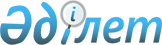 О внесении изменений в решение областного маслихата от 13 декабря 2017 года № 15/173 "Об областном бюджете на 2018-2020 годы"Решение маслихата Мангистауской области от 20 марта 2018 года № 17/210. Зарегистрировано Департаментом юстиции Мангистауской области 6 апреля 2018 года № 3558
      Примечание РЦПИ.

      В тексте документа сохранена пунктуация и орфография оригинала.
      В соответствии с Бюджетным кодексом Республики Казахстан от 4 декабря 2008 года и Законом Республики Казахстан от 23 января 2001 года "О местном государственном управлении и самоуправлении в Республике Казахстан" областной маслихат РЕШИЛ:
      1. Внести в решение областного маслихата от 13 декабря 2017 года № 15/173 "Об областном бюджете на 2018-2020 годы" (зарегистрировано в Реестре государственной регистрации нормативных правовых актов за № 3497, опубликовано в газете "Огни Мангистау" от 06 января 2018 года № 3-4) следующие изменения:
      пункт 1 указанного решения изложить в новой редакции следующего содержания:
      "1. Утвердить областной бюджет на 2018-2020 годы согласно приложению соответственно, в том числе на 2018 год, в следующих объемах:
      1) доходы - 94 376 957,9 тысяч тенге, в том числе по:
      налоговым поступлениям – 73 767 514,0 тысяч тенге;
      неналоговым поступлениям – 3 407 606,0 тысяч тенге;
      поступлениям от продажи основного капитала – 2 500,0 тысяч тенге;
      поступлениям трансфертов – 17 199 337,9 тысяч тенге;
      2) затраты – 93 381 450,5 тысяч тенге;
      3) чистое бюджетное кредитование – 1 682 866,4 тысяч тенге, в том числе: 
      бюджетные кредиты – 5 384 868,0 тысяч тенге;
      погашение бюджетных кредитов – 7 067 734,4 тысяч тенге;
      4) сальдо по операциям с финансовыми активами – 144 511,0 тысяч тенге, в том числе: 
      приобретение финансовых активов – 144 511,0 тысяч тенге;
      поступления от продажи финансовых активов государства – 0 тенге;
      5) дефицит (профицит) бюджета – 2 533 862,8 тысяч тенге;
      6) финансирование дефицита (использование профицита) бюджета – 2 533 862,8 тысяч тенге.";
       пункт 13 изложить в новой редакции:
       "13. Утвердить резерв акимата области в сумме 2 801 533,9 тысяч тенге.";
      2. Настоящее решение вводится в действие с 1 января 2018 года.
      "СОГЛАСОВАНО"
      Исполняющий обязанности
      руководителя государственного
      учреждения "Управление экономики
      и бюджетного планирования
      Мангистауской области"
      Нургалиева Х.Х.
      "20"  _ 03_ 2018 г. Областной бюджет на 2018 год
					© 2012. РГП на ПХВ «Институт законодательства и правовой информации Республики Казахстан» Министерства юстиции Республики Казахстан
				
      Председатель сессии 

Д. Клинчев

      Секретарь областного маслихата 

С. Трумов
приложение
1 к решению областного маслихата
от 20 марта 2018 года
№ 17/210

Категория
Класс
Подкласс
Специфика
Наименование 
Сумма, тысяч тенге 1 1 1 1 2 3 1. ДОХОДЫ 94 376 957,9 1 HАЛОГОВЫЕ ПОСТУПЛЕHИЯ 73 767 514,0
01
Подоходный налог 
37 883 455,0
2
Индивидуальный подоходный налог
37 883 455,0
03
Социальный налог
34 366 090,0
1
Социальный налог
34 366 090,0
05
Внутренние налоги на товары, работы и услуги
1 509 270,0
3
Поступления за использование природных и других ресурсов
1 509 270,0
07
Прочие налоги
8 699,0
1
Прочие налоги
8 699,0 2 HЕHАЛОГОВЫЕ ПОСТУПЛЕHИЯ 3 407 606,0
01
Доходы от государственной собственности
44 026,0
1
Поступления части чистого дохода государственных предприятий
1 500,0
4
Доходы на доли участия в юридических лицах, находящиеся в государственной собственности
600,0
5
Доходы от аренды имущества, находящегося в государственной собственности
35 500,0
7
Вознаграждения по кредитам, выданным из государственного бюджета
6 426,0
04
Штрафы, пени, санкции, взыскания, налагаемые государственными учреждениями, финансируемыми из государственного бюджета, а также содержащимися и финансируемыми из бюджета (сметы расходов) Национального Банка Республики Казахстан
1 464 226,0
1
Штрафы, пени, санкции, взыскания, налагаемые государственными учреждениями, финансируемыми из государственного бюджета, а также содержащимися и финансируемыми из бюджета (сметы расходов) Национального Банка Республики Казахстан, за исключением поступлений от организаций нефтяного сектора 
1 464 226,0
06
Прочие неналоговые поступления
1 899 354,0
1
Прочие неналоговые поступления
1 899 354,0 3 ПОСТУПЛЕНИЯ ОТ ПРОДАЖИ ОСНОВНОГО КАПИТАЛА 2 500,0
01
Продажа государственного имущества, закрепленного за государственными учреждениями
2 500,0
1
Продажа государственного имущества, закрепленного за государственными учреждениями
2 500,0 4 ПОСТУПЛЕНИЯ ТРАНСФЕРТОВ 17 199 337,9
01
Трансферты из нижестоящих органов государственного управления
3 620 928,9
2
Трансферты из районных (городских) бюджетов
3 620 928,9
02
Трансферты из вышестоящих органов государственного управления
13 578 409,0
1
Трансферты из республиканского бюджета
13 578 409,0
Функциональная группа
Администратор бюджетных программ
Программа
Подпрограмма
Наименование 
Сумма, тысяч тенге 1 2 3 4 5 6 2. ЗАТРАТЫ 93 381 450,5 01 Государственные услуги общего характера 2 337 075,0
110
Аппарат маслихата области
37 423,0
001
Услуги по обеспечению деятельности маслихата области
37 423,0
120
Аппарат акима области
1 564 565,0
001
Услуги по обеспечению деятельности акима области
1 454 599,0
007
Капитальные расходы подведомственных государственных учреждений и организаций
37 239,0
013
Обеспечение деятельности Ассамблеи народа Казахстана области
72 727,0
257
Управление финансов области
122 766,0
001
Услуги по реализации государственной политики в области исполнения местного бюджета и управления коммунальной собственностью
100 011,0
009
Приватизация, управление коммунальным имуществом, постприватизационная деятельность и регулирование споров, связанных с этим 
22 755,0
258
Управление экономики и бюджетного планирования области
264 286,0
001
Услуги по реализации государственной политики в области формирования и развития экономической политики, системы государственного планирования 
218 486,0
061
Экспертиза и оценка документации по вопросам бюджетных инвестиций и государственно-частного партнерства, в том числе концессии
45 800,0
269
Управление по делам религий области
92 280,0
001
Услуги по реализации государственной политики в сфере религиозной деятельности на местном уровне
49 670,0
005
Изучение и анализ религиозной ситуации в регионе
42 610,0
282
Ревизионная комиссия области
98 822,0
001
Услуги по обеспечению деятельности ревизионной комиссии области 
98 822,0
271
Управление строительства области
126 782,0
061
Развитие объектов государственных органов
126 782,0
718
Управление государственных закупок области
30 151,0
001
Услуги по реализации государственной политики в области государственных закупок на местном уровне
27 367,0
003
Капитальные расходы государственного органа
2 784,0 02 Оборона 141 206,0
120
Аппарат акима области
91 212,0
010
Мероприятия в рамках исполнения всеобщей воинской обязанности
11 990,0
011
Подготовка территориальной обороны и территориальная оборона областного масштаба
69 222,0
014
Предупреждение и ликвидация чрезвычайных ситуаций областного масштаба
10 000,0
271
Управление строительства области
49 994,0
002
Развитие объектов мобилизационной подготовки и чрезвычайных ситуаций
49 994,0 03 Общественный порядок, безопасность, правовая, судебная, уголовно-исполнительная деятельность 4 916 289,0
252
Исполнительный орган внутренних дел, финансируемый из областного бюджета
4 896 289,0
001
Услуги по реализации государственной политики в области обеспечения охраны общественного порядка и безопасности на территории области
4 730 649,0
003
Поощрение граждан, участвующих в охране общественного порядка
2 435,0
013
Услуги по размещению лиц, не имеющих определенного места жительства и документов
46 527,0
014
Организация содержания лиц, арестованных в административном порядке
55 591,0
015
Организация содержания служебных животных 
61 087,0
271
Управление строительства области
20 000,0
053
Строительство объектов общественного порядка и безопасности
20 000,0 04 Образование 14 579 114,0
253
Управление здравоохранения области
165 861,0
003
Повышение квалификации и переподготовка кадров
2 000,0
043
Подготовка специалистов в организациях технического и профессионального, послесреднего образования 
163 861,0
261
Управление образования области
7 914 419,0
001
Услуги по реализации государственной политики на местном уровне в области образования 
86 210,0
003
Общеобразовательное обучение по специальным образовательным учебным программам
1 073 496,0
005
Приобретение и доставка учебников, учебно-методических комплексов для областных государственных учреждений образования
36 648,0
006
Общеобразовательное обучение одаренных детей в специализированных организациях образования
619 078,0
007
Проведение школьных олимпиад, внешкольных мероприятий и конкурсов областного масштаба
237 942,0
011
Обследование психического здоровья детей и подростков и оказание психолого-медико-педагогической консультативной помощи населению
236 068,0
012
Реабилитация и социальная адаптация детей и подростков с проблемами в развитии
100 306,0
024
Подготовка специалистов в организациях технического и профессионального образования
4 189 960,0
029
Методическая работа
245 775,0
052
Повышение квалификации, подготовка и переподготовка кадров в рамках Программы развития продуктивной занятости и массового предпринимательства
905 263,0
056
Целевые текущие трансферты районным (городов областного значения) бюджетам на доплату учителям, прошедшим стажировку по языковым курсам и на доплату учителям за замещение на период обучения основного сотрудника
139 026,0
057
Подготовка специалистов с высшим, послевузовским образованием и оказание социальной поддержки обучающимся
36 000,0
067
Капитальные расходы подведомственных государственных учреждений и организаций
8 647,0
285
Управление физической культуры и спорта области
887 801,0
006
Дополнительное образование для детей и юношества по спорту
887 801,0
271
Управление строительства области
5 611 033,0
079
Целевые трансферты на развитие районным (городов областного значения) бюджетам на строительство и реконструкцию объектов начального, основного среднего и общего среднего образования
517 090,0
086
Строительство и реконструкция объектов начального, основного среднего и общего среднего образования
5 093 943,0 05 Здравоохранение 2 900 732,0
253
Управление здравоохранения области
1 948 410,0
001
Услуги по реализации государственной политики на местном уровне в области здравоохранения
98 023,0
006
Услуги по охране материнства и детства
52 351,0
007
Пропаганда здорового образа жизни
154 452,0
008
Реализация мероприятий по профилактике и борьбе со СПИД в Республике Казахстан
118,0
016
Обеспечение граждан бесплатным или льготным проездом за пределы населенного пункта на лечение
41 448,0
018
Информационно-аналитические услуги в области здравоохранения
31 509,0
027
Централизованный закуп и хранение вакцин и других медицинских иммунобиологических препаратов для проведения иммунопрофилактики населения
1 288 885,0
029
Областные базы спецмедснабжения
27 599,0
033
Капитальные расходы медицинских организаций здравоохранения
235 000,0
039
Оказание амбулаторно-поликлинических услуг и медицинских услуг субъектами сельского здравоохранения, за исключением оказываемой за счет средств республиканского бюджета, и оказание услуг Call-центрами
18 898,0
042
Проведение медицинской организацией мероприятий, снижающих половое влечение, осуществляемые на основании решения суда
127,0
271
Управление строительства области
952 322,0
038
Строительство и реконструкция объектов здравоохранения 
952 322,0 06 Социальная помощь и социальное обеспечение 3 190 957,0
256
Управление координации занятости и социальных программ области
2 918 478,0
001
Услуги по реализации государственной политики на местном уровне в области обеспечения занятости и реализации социальных программ для населения
627 590,0
002
Предоставление специальных социальных услуг для престарелых и инвалидов в медико-социальных учреждениях (организациях) общего типа, в центрах оказания специальных социальных услуг, в центрах социального обслуживания
193 803,0
003
Социальная поддержка инвалидов
289 932,0
013
Предоставление специальных социальных услуг для инвалидов с психоневрологическими заболеваниями, в психоневрологических медико-социальных учреждениях (организациях), в центрах оказания специальных социальных услуг, в центрах социального обслуживания
295 832,0
014
Предоставление специальных социальных услуг для престарелых, инвалидов, в том числе детей-инвалидов, в реабилитационных центрах
84 214,0
015
Предоставление специальных социальных услуг для детей-инвалидов с психоневрологическими патологиями в детских психоневрологических медико-социальных учреждениях (организациях), в центрах оказания специальных социальных услуг, в центрах социального обслуживания
244 685,0
018
Размещение государственного социального заказа в неправительственных организациях
52 178,0
044
Реализация миграционных мероприятий на местном уровне
74 365,0
045
Целевые текущие трансферты районным (городов областного значения) бюджетам на реализацию Плана мероприятий по обеспечению прав и улучшению качества жизни инвалидов в Республике Казахстан на 2012 – 2018 годы
247 365,0
046
Реализация Плана мероприятий по обеспечению прав и улучшению качества жизни инвалидов в Республике Казахстан на 2012 – 2018 годы
13 979,0
049
Целевые текущие трансферты районным (городов областного значения) бюджетам на выплату государственной адресной социальной помощи 
723 047,0
053
Услуги по замене и настройке речевых процессоров к кохлеарным имплантам
32 400,0
055
Целевые текущие трансферты районным (городов областного значения) бюджетам на субсидирование затрат работодателя на создание специальных рабочих мест для трудоустройства инвалидов
3 516,0
056
Целевые текущие трансферты районным (городов областного значения) бюджетам на внедрение консультантов по социальной работе и ассистентов в Центрах занятости населения
35 572,0
261
Управление образования области
193 747,0
015
Социальное обеспечение сирот, детей, оставшихся без попечения родителей
147 572,0
037
Социальная реабилитация
46 175,0
263
Управление внутренней политики области
26 780,0
077
Реализация Плана мероприятий по обеспечению прав и улучшению качества жизни инвалидов в Республике Казахстан на 2012 – 2018 годы
26 780,0
268
Управление пассажирского транспорта и автомобильных дорог области
1 938,0
045
Целевые текущие трансферты районным (городов областного значения) бюджетам на реализацию Плана мероприятий по обеспечению прав и улучшению качества жизни инвалидов в Республике Казахстан на 2012 – 2018 годы
1 938,0
297
Управление труда области
50 014,0
001
Услуги по реализации государственной политики в области регулирования трудовых отношений на местном уровне
50 014,0 07 Жилищно-коммунальное хозяйство 5 065 545,0
271
Управление строительства области
1 511 980,0
014
Целевые трансферты на развитие районным (городов областного значения) бюджетам на проектирование и (или) строительство, реконструкцию жилья коммунального жилищного фонда
879 914,0
027
Целевые трансферты на развитие районным (городов областного значения) бюджетам на проектирование, развитие и (или) обустройство инженерно-коммуникационной инфраструктуры
612 452,0
030
Развитие коммунального хозяйства
19 614,0
279
Управление энергетики и жилищно-коммунального хозяйства области
3 553 565,0
001
Услуги по реализации государственной политики на местном уровне в области энергетики и жилищно-коммунального хозяйства 
83 612,0
008
Целевые трансферты на развитие районным (городов областного значения) бюджетам на проектирование, развитие и (или) обустройство инженерно-коммуникационной инфраструктуры 
100 000,0
030
Целевые трансферты на развитие районным (городов областного значения) бюджетам на развитие системы водоснабжения и водоотведения в сельских населенных пунктах
2 625 802,0
032
Субсидирование стоимости услуг по подаче питьевой воды из особо важных групповых и локальных систем водоснабжения, являющихся безальтернативными источниками питьевого водоснабжения
734 151,0
038
Развитие коммунального хозяйства
10 000,0 08 Культура, спорт, туризм и информационное пространство 4 538 111,0
262
Управление культуры области
1 088 704,0
001
Услуги по реализации государственной политики на местном уровне в области культуры 
46 056,0
003
Поддержка культурно-досуговой работы
126 945,0
005
Обеспечение сохранности историко-культурного наследия и доступа к ним
367 582,0
007
Поддержка театрального и музыкального искусства
437 844,0
008
Обеспечение функционирования областных библиотек
76 377,0
032
Капитальные расходы подведомственных государственных учреждений и организаций
33 900,0
263
Управление внутренней политики области
710 033,0
001
Услуги по реализации государственной, внутренней политики на местном уровне 
125 125,0
007
Услуги по проведению государственной информационной политики 
579 108,0
032
Капитальные расходы подведомственных государственных учреждений и организаций
5 800,0
283
Управление по вопросам молодежной политики области
88 440,0
001
Услуги по реализации молодежной политики на местном уровне
58 220,0
003
Капитальные расходы государственного органа
690,0
005
Реализация мероприятий в сфере молодежной политики
29 530,0
284
Управление туризма области
99 606,0
001
Услуги по реализации государственной политики на местном уровне в сфере туризма
48 006,0
004
Регулирование туристической деятельности
51 600,0
285
Управление физической культуры и спорта области
2 210 951,0
001
Услуги по реализации государственной политики на местном уровне в сфере физической культуры и спорта
39 458,0
002
Проведение спортивных соревнований на областном уровне
42 993,0
003
Подготовка и участие членов областных сборных команд по различным видам спорта на республиканских и международных спортивных соревнованиях
2 128 500,0
271
Управление строительства области
151 479,0
016
Развитие объектов культуры
131 479,0
017
Развитие объектов спорта 
20 000,0
734
Управление по развитию языков, архивов и документации области
188 898,0
001
Услуги по реализации государственной политики на местном уровне в области развития языков, по управлению архивным делом
31 751,0
002
Развитие государственного языка и других языков народа Казахстана
23 000,0
003
Обеспечение сохранности архивного фонда
134 147,0 10 Сельское, водное, лесное, рыбное хозяйство, особо охраняемые природные территории, охрана окружающей среды и животного мира, земельные отношения 2 038 909,0
251
Управление земельных отношений области
76 892,0
001
Услуги по реализации государственной политики в области регулирования земельных отношений на территории области
35 220,0
003
Регулирование земельных отношений 
41 672,0
254
Управление природных ресурсов и регулирования природопользования области
548 891,0
001
Услуги по реализации государственной политики в сфере охраны окружающей среды на местном уровне
39 277,0
005
Охрана, защита, воспроизводство лесов и лесоразведение
86 358,0
006
Охрана животного мира
136 256,0
008
Мероприятия по охране окружающей среды
287 000,0
255
Управление сельского хозяйства области
1 126 196,0
001
Услуги по реализации государственной политики на местном уровне в сфере сельского хозяйства
53 304,0
014
Субсидирование стоимости услуг по доставке воды сельскохозяйственным товаропроизводителям
15 000,0
019
Услуги по распространению и внедрению инновационного опыта
20 000,0
034
Cубсидирование повышения продуктивности и качества товарного рыбоводства
5 000,0
047
Субсидирование стоимости удобрений (за исключением органических)
30 000,0
048
Возделывание сельскохозяйственных культур в защищенном грунте
35 000,0
050
Возмещение части расходов, понесенных субъектом агропромышленного комплекса, при инвестиционных вложениях
635 960,0
053
Субсидирование развития племенного животноводства, повышение продуктивности и качества продукции животноводства
50 000,0
054
Субсидирование заготовительным организациям в сфере агропромышленного комплекса суммы налога на добавленную стоимость, уплаченного в бюджет, в пределах исчисленного налога на добавленную стоимость
10 000,0
055
Субсидирование процентной ставки по кредитным и лизинговым обязательствам в рамках направления по финансовому оздоровлению субъектов агропромышленного комплекса
224 532,0
056
Субсидирование ставок вознаграждения при кредитовании, а также лизинге на приобретение сельскохозяйственных животных, техники и технологического оборудования
32 400,0
060
Частичное гарантирование по микрокредитам в рамках Программы развития продуктивной занятости и массового предпринимательства
10 000,0
061
Субсидирование операционных затрат микрофинансовых организаций в рамках Программы развития продуктивной занятости и массового предпринимательства
5 000,0
271
Управление строительства области
218 979,0
022
Развитие объектов охраны окружающей среды
218 979,0
719
Управление ветеринарии области
33 741,0
001
Услуги по реализации государственной политики на местном уровне в сфере ветеринарии
31 241,0
028
Услуги по транспортировке ветеринарных препаратов до пункта временного хранения
2 500,0
725
Управление по контролю за использованием и охраной земель области
34 210,0
001
Услуги по реализации государственной политики на местном уровне в сфере контроля за использованием и охраной земель
34 210,0 11 Промышленность, архитектурная, градостроительная и строительная деятельность 135 301,0
271
Управление строительства области
50 507,0
001
Услуги по реализации государственной политики на местном уровне в области строительства
50 507,0
272
Управление архитектуры и градостроительства области
48 201,0
001
Услуги по реализации государственной политики в области архитектуры и градостроительства на местном уровне
30 659,0
002
Разработка комплексных схем градостроительного развития и генеральных планов населенных пунктов
17 542,0
724
Управление государственного архитектурно-строительного контроля области
36 593,0
001
Услуги по реализации государственной политики на местном уровне в сфере государственного архитектурно-строительного контроля
36 593,0 12 Транспорт и коммуникации 2 800 225,0
268
Управление пассажирского транспорта и автомобильных дорог области
2 800 225,0
001
Услуги по реализации государственной политики на местном уровне в области транспорта и коммуникаций 
41 375,0
002
Развитие транспортной инфраструктуры
1 697 638,0
003
Обеспечение функционирования автомобильных дорог
242 194,0
005
Субсидирование пассажирских перевозок по социально значимым межрайонным (междугородним) сообщениям
459 981,0
007
Целевые трансферты на развитие районным (городов областного значения) бюджетам на развитие транспортной инфраструктуры
242 298,0
025
Капитальный и средний ремонт автомобильных дорог областного значения и улиц населенных пунктов
116 739,0 13 Прочие 6 394 547,9
253
Управление здравоохранения области
11 000,0
096
Выполнение государственных обязательств по проектам государственно-частного партнерства 
11 000,0
257
Управление финансов области
2 801 533,9
012
Резерв местного исполнительного органа области 
2 801 533,9
258
Управление экономики и бюджетного планирования области
276 458,0
003
Разработка или корректировка, а также проведение необходимых экспертиз технико-экономических обоснований местных бюджетных инвестиционных проектов и конкурсных документаций проектов государственно-частного партнерства, концессионных проектов, консультативное сопровождение проектов государственно-частного партнерства и концессионных проектов
276 458,0
261
Управление образования области
632 671,0
096
Выполнение государственных обязательств по проектам государственно-частного партнерства 
632 671,0
271
Управление строительства области
79 819,0
040
Развитие инфраструктуры специальных экономических зон, индустриальных зон, индустриальных парков
79 819,0
278
Управление предпринимательства и торговли области
1 229 475,0
001
Услуги по реализации государственной политики на местном уровне в области развития предпринимательства и торговли
37 710,0
006
Субсидирование процентной ставки по кредитам в рамках Единой программы поддержки и развития бизнеса "Дорожная карта бизнеса 2020"
1 055 765,0
007
Частичное гарантирование кредитов малому и среднему бизнесу в рамках Единой программы поддержки и развития бизнеса "Дорожная карта бизнеса 2020"
100 000,0
027
Частичное гарантирование по микрокредитам в рамках Программы

развития продуктивной занятости и массового предпринимательства
36 000,0
280
Управление индустриально-инновационного развития области
211 496,0
001
Услуги по реализации государственной политики на местном уровне в области развития индустриально-инновационной деятельности
65 976,0
005
Реализация мероприятий в рамках государственной поддержки индустриально-инновационной деятельности
145 520,0
285
Управление физической культуры и спорта области
1 152 095,0
096
Выполнение государственных обязательств по проектам государственно-частного партнерства 
1 152 095,0 14 Обслуживание долга 7 553,2
257
Управление финансов области
7 553,2
004
Обслуживание долга местных исполнительных органов 
5 941,2
016
Обслуживание долга местных исполнительных органов по выплате вознаграждений и иных платежей по займам из республиканского бюджета
1 612,0 15 Трансферты 44 335 885,4
257
Управление финансов области
44 335 885,4
006
Бюджетные изъятия
31 316 423,0
007
Субвенции
10 260 893,0
011
Возврат неиспользованных (недоиспользованных) целевых трансфертов
35 504,7
024
Целевые текущие трансферты из нижестоящего бюджета на компенсацию потерь вышестоящего бюджета в связи с изменением законодательства
2 607 547,0
053
Возврат сумм неиспользованных (недоиспользованных) целевых трансфертов, выделенных из республиканского бюджета за счет целевого трансферта из Национального фонда Республики Казахстан
115 517,7
Функциональная группа
Администратор бюджетных программ
Программа
Подпрограмма
Наименование 
Сумма, тысяч тенге 1 2 3 4 5 6 3. ЧИСТОЕ БЮДЖЕТНОЕ КРЕДИТОВАНИЕ -1 682 866,4 БЮДЖЕТНЫЕ КРЕДИТЫ 5 384 868,0
07
Жилищно-коммунальное хозяйство
3 175 608,0
271
Управление строительства области
3 175 608,0
009
Кредитование районных (городов областного значения) бюджетов на проектирование и (или) строительство жилья
3 175 608,0 10 Сельское, водное, лесное, рыбное хозяйство, особо охраняемые природные территории, охрана окружающей среды и животного мира, земельные отношения 1 265 997,0
255
Управление сельского хозяйства области
490 251,0
037
Предоставление бюджетных кредитов для содействия развитию предпринимательства в рамках Программы развития продуктивной занятости и массового предпринимательства
490 251,0
258
Управление экономики и бюджетного планирования области
775 746,0
007
Бюджетные кредиты местным исполнительным органам для реализации мер социальной поддержки специалистов
775 746,0 13 Прочие 943 263,0
278
Управление предпринимательства и торговли области
943 263,0
015
Кредитование АО "Фонд развития предпринимательства "Даму" на реализацию государственной инвестиционной политики
900 000,0
069
Кредитование на содействие развитию предпринимательства в областных центрах и моногородах
43 263,0
Категеория
Класс
Подкласс
Специфика
Наименование 
Сумма, тысяч тенге 1 1 1 1 2 3 5 ПОГАШЕНИЕ БЮДЖЕТНЫХ КРЕДИТОВ 7 067 734,4
01
Погашение бюджетных кредитов
7 067 734,4
1
Погашение бюджетных кредитов, выданных из государственного бюджета
7 067 734,4
Функциональная группа
Администратор бюджетных программ
Программа
Подпрограмма
Наименование 
Сумма, тысяч тенге 1 2 3 4 5 6 4. САЛЬДО ПО ОПЕРАЦИЯМ С ФИНАНСОВЫМИ АКТИВАМИ 144 511,0
Приобретение финансовых активов
144 511,0 13 Прочие 144 511,0
255
Управление сельского хозяйства области
77 000,0
065
Формирование или увеличение уставного капитала юридических лиц
77 000,0
271
Управление строительства области
32 511,0
065
Формирование или увеличение уставного капитала юридических лиц
32 511,0
279
Управление энергетики и жилищно-коммунального хозяйства области
35 000,0
065
Формирование или увеличение уставного капитала юридических лиц
35 000,0
Категория
Класс
Подкласс
Специфика
Наименование 
Сумма, тысяч тенге 1 1 1 1 2 3 6 Поступления от продажи финансовых активов государства 0,0
01
Поступления от продажи финансовых активов государства 
0,0
1
Поступления от продажи финансовых активов внутри страны
0,0
Категория
Класс
Подкласс
Специфика
Наименование 
Сумма, тысяч тенге 1 1 1 1 2 3 5. ДЕФИЦИТ (ПРОФИЦИТ) БЮДЖЕТА 2 533 862,8 6. ФИНАНСИРОВАНИЕ ДЕФИЦИТА (ИСПОЛЬЗОВАНИЕ ПРОФИЦИТА) БЮДЖЕТА -2 533 862,8 7 Поступление займов 4 484 868,0
01
Внутренние государственные займы
4 484 868,0
1
Государственные эмиссионные ценные бумаги
3 175 608,0
2
Договоры займа
1 309 260,0
Функциональная группа
Администратор бюджетных программ
Программа
Подпрограмма
Наименование 
Сумма, тысяч тенге 1 2 3 4 5 6 16 Погашение займов 7 066 607,0
257
Управление финансов области
7 066 607,0
008
Погашение долга местного исполнительного органа
1 604 351,0
015
Погашение долга местного исполнительного органа перед вышестоящим бюджетом
5 462 256,0 8 Используемые остатки бюджетных средств 47 876,2
01
Остатки бюджетных средств
47 876,2
1
Свободные остатки бюджетных средств
47 876,2